My Key Responsibilities as Pediatric Nurse (2015-Till Date)Provides nursing care of IPDs patients in pediatric ward according to doctor’s order. (administration of IV fluids, medication ,checking vital signs, etc)responsible for nursing procedure (ECG, Catheterization ,NG tube clean enema ,Gastric lavage , dressing etc.....)Assist doctors during treatmentin charge for nursing documentation (vital signs ,investigations ,in put out put ,nursing history ) to ensure a safe  environment for clients and providers according to standard IP protocols in pediatric wardResponsible of sterilizing/disinfecting of  medical equipments in internal wardregular supply of medicine and medical equipment for IPDs patients from hospital pharmacyregular follow up of internal IPDs patient   Regular health education in pediatric ward.Responsibilities as Child Care Nurse School Clinic Nurse Sharjha (2013-2015)Provide nursing care and physical screening to students; assess students and Implement first aid measures for students as needed.Implement and record required screening programs; notify parents when further Medical evaluation is indicated.Establish and update health and immunization records.Maintain clinic equipment and assesses the need for consumable supplies on annual basis.Initiate emergency procedures for students and staff as needed. Follow procedures for suspected cases of child abuse and neglect.Complete the preliminary nursing assessments and assist the physician with the child study physical examinations for students in the child study process.Responsibilities as Pediatrics O.P Taha Medical Center Abu Dhabi (2010-2012)Assists treating physician during examination, treatment and proceduresProvides education, information and support to the patient’s family 
Provides age and culturally appropriate care to patientHelps patients to be comfortable and cooperative with examinations/proceduresMeasures patient’s vital signs, such as blood pressure, breathing and heart rate, and initiates corrective Action whenever the patient displays adverse symptomatologyCollects samples of patient’s urine and stools for laboratory testsPrepares and administers and records prescribed medications. Reports adverse reactions to medications or treatmentsMy Key Responsibilities as Medical and Emergency Ward Nurse (2006-2009)Provides professional nursing care for assigned patients in the emergency room.Triages each patient and determines priority of care based on physical, psychological and social needs as well as factors influencing patient flow through the emergency care systemAssist doctors during treatmentProvide medications and injections as prescribed by the doctor.Monitor vital signs like BP,Temperature,Pulse etc and record it.Refer any changes in patient's status or untoward reaction to the doctor.Monitor ,analyse and record urine and stool outputAnalyse test results from various departments and record it properly.Prepare the patient for various investigations like Ultra Sound, Echo,CT scan,MRI,Endoscopy,etcGive psychological support to the patient and family membersPROFESSIONAL TRAINING {Courses, Seminars, workshops attended}: BLS-Certification Valid 2017PALS-Certification Valid Till 2018National Pulse Polio Immunization ProgrammeWell baby Clinic •  Nutritional Exhibition School health programme • Geriatric ClinicAntenatal and Postnatal ClinicWorld health day theme 2003 “Shape the future of life healthy environment for children”Workshop on “Building positive attitude among nurses for effective nursing care”Pediatrics Fundamental Critical Care Support CourseECG Basic CourseEXPERIENCE ACQUIRED FROM SPECIALIZED HOSPITALS DURING THE COURSE OF B.Sc NURSING:COMPETENCE/SKILLS SET: Extensive background in theory and practical nursing Working Knowledge and well versed in handling all emergency medical and post surgical patients. Expertise in documentation of patient records, auditing and statistical experimental design. Well versed in Cardio-Pulmonary Resuscitation Working knowledge of computers (MS-Word, Excel, etc) Active participation in research, teaching and extracurricular activatesCME-CNEI have total 262+ hours –CME and CNE Certificates from UAE for Various Medical Subjects.COMPUTER KNOWLEDGE:Well knowledge in M.S Office Applications, Out Look Word, Excel, Power Point and Internet Surfing.Bincymol 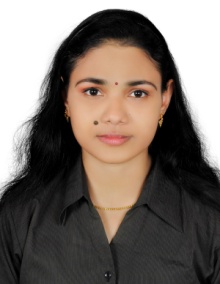 Bincymol.332908@2freemail.com OBJECTIVES:Seeking a growth oriented and challenging career in nursing and advanced patient care in Health Care and Hospital sector, which is providing the opportunity to make strong contribution to the Organizational goals and continuous professional development.Bincymol Bincymol.332908@2freemail.com OBJECTIVES:Seeking a growth oriented and challenging career in nursing and advanced patient care in Health Care and Hospital sector, which is providing the opportunity to make strong contribution to the Organizational goals and continuous professional development.Bincymol Bincymol.332908@2freemail.com OBJECTIVES:Seeking a growth oriented and challenging career in nursing and advanced patient care in Health Care and Hospital sector, which is providing the opportunity to make strong contribution to the Organizational goals and continuous professional development.Professional SummaryProfessional SummaryProfessional SummaryRegistered NurseAn enthusiastic and compassionate registered nurse with a keen interest in pediatrics. In depth knowledge of assessing, planning and implementing nursing care for infants and young adults. Extensive experience in working directly with child patients by providing advanced nursing care and educational information.Highly skilled career professional with more than 8+ year’s practical experience in hospital, Clinical health, and School Health.   Computer skilled, managing heavy daily patient volume including telephone triage,              Appointment scheduling, and patient referral. Proficient in all documentation/record     Maintenance/paperwork to ensure accuracy and patient confidentiality.All areas of major and minor surgical procedures performed in hospital environment.Registered NurseAn enthusiastic and compassionate registered nurse with a keen interest in pediatrics. In depth knowledge of assessing, planning and implementing nursing care for infants and young adults. Extensive experience in working directly with child patients by providing advanced nursing care and educational information.Highly skilled career professional with more than 8+ year’s practical experience in hospital, Clinical health, and School Health.   Computer skilled, managing heavy daily patient volume including telephone triage,              Appointment scheduling, and patient referral. Proficient in all documentation/record     Maintenance/paperwork to ensure accuracy and patient confidentiality.All areas of major and minor surgical procedures performed in hospital environment.CREDENTIALSCREDENTIALSCREDENTIALSNursing Graduation- B.Sc (Registered Nurse)HAAD-Registered Nurse-License No: GN-24493EXPERIENCEEXPERIENCEEXPERIENCEStaff Nurse- R.N                                                             2015-Till dateBurjeel Hospital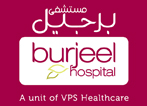 Abu Dhabi-UAEArea of Work-Pediatric –I.PStaff Nurse- R.N                                                         2012-2015International School for Creative Science Sharjha-UAEArea of Work-Pediatric –O.P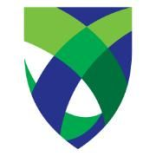 Nurse-Patient Care                                                         2010-2012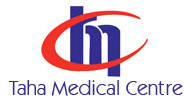 Taha Medical CenterPrivate Healthcare, Abu Dhabi-UAE	Taha Medical CenterPrivate Healthcare, Abu Dhabi-UAE	Area of Work: Pediatrics and O.P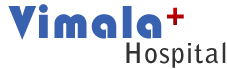 Vimala-Hospital, Kerala  IndiaArea of Work: Medical and Surgical ICU           Vimala-Hospital, Kerala  IndiaArea of Work: Medical and Surgical ICU           ACADAMICACADAMICACADAMICB.Sc-Nursing2006Sri-Raghevendra College of nursing, Bangalore India.Sri-Raghevendra College of nursing, Bangalore India.PROFESSIONAL REGISTRATIONPROFESSIONAL REGISTRATIONPROFESSIONAL REGISTRATION1) The Kerala Nursing Council (India)
Registered Nurse: Registered midwife: 
Date of Issue: 21.04.20072) Ministry of Health -UAE)
Registered Nurse: 
Date of Issue: 07.07.2014-4 Yrs3) Health Authority Abu Dhabi(HAAD)
Registered Nurse: 
Date of Issue: 13.07.15- 2 Yrs.		SubjectHospital nameDurationPsychiatric Nursing and NeurologySpandana Hospital Pvt Ltd., Rajajinagar, Bangalore.2 MonthCardiologyJayadeva Hospital, Jayanagar Bangalore.1 MonthPediatric NursingKCG Hospital, Mallashavaram, Bangalore.1 MonthMedical Surgical NursingESI- Hospital Rajajinagar, Bangalore.8 Months